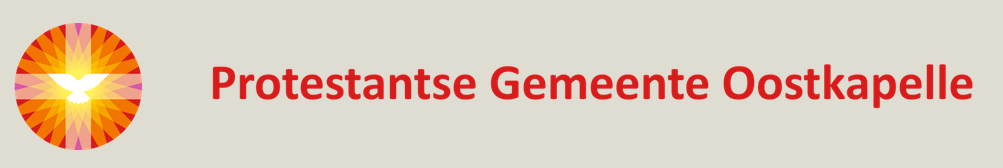 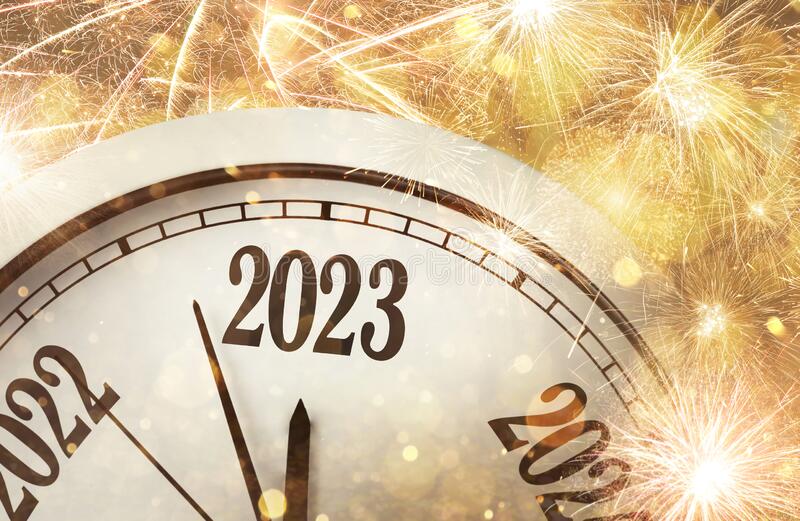 L i t u r g i e           Orde van dienst voor zaterdag 31 december 2022 in de protestantse Zionskerk te Oostkapelle, 19.00 uur. Oudejaarsavonddienst.  Liturgische kleur: wit.Predikant is ds. Ph.A. Beukenhorst, ouderling van dienst Mart den Hollander en organist Rinus Jobse.DIENST VAN DE VOORBEREIDINGOrgelspel vooraf:  “St. Anne Fugue” van Joh.S. Bach (1685-1750). Motief: ‘O God, die droeg ons voorgeslacht’Welkom en mededelingen door de ouderling van dienstZingen:  Liedboek Psalm 90: strofen 1 en 8 – Psalm op OudejaarInleiding en Liturgische opening met meegesproken bemoediging en groetDIENST VAN HET WOORDGebed bij de opening van de BijbelBijbellezing door lector Florence Ederveen, Oudejaarspsalm: Psalm 90, 1 – 17 Zingen:  Liedboek 981:  strofen 1, 2 en 3 – ‘Zolang er mensen zijn op aarde’Bijbellezing door lector Florence Ederveen:  2 Korintiërs 5, 17 t/m 20 (NBV21)Zingen:  Liedboek 441:  strofen 1 en 5 – ‘Hoe zal ik U ontvangen’Korte preekMeditatief orgelspel:  bewerking van Psalm 103:6  (Bert Kruis, geb. 1967)Zingen:  Liedboek 248: strofen 1, 2, 3 en 4 – ‘De dag, door uwe gunst…’DIENST VAN GEBEDEN EN GAVENDankgebed en voorbeden – Stil gebed – Onze VaderZingen: Liedboek 90.a.: strofen 1 (allen), 2 (vrouwen), 4 (mannen) en 6 (allen)SlotwoordenHeenzending en Zegen   /   Staande zingen:   Liedboek 431.c.Collecten bij de uitgang: 1ste PG Oostkapelle (NL38 RABO 0375 5191 57); 2de Stichting Mission to Seafarers (via de Diaconie: NL45 RBRB 0845 0168 57).Orgelspel: variaties op “Uren, dagen, maanden, jaren...” (Jaap Nieuwenhuijse, 1941-2008)Groet aan de voordeur: een goede jaarwisseling!   